POPULATION MODULE OVERVIEWPOPULATION SOURCESD A Y   3Based on a 60-minute classLesson Focus: Reviewing PopulationConcept MappingYour group must create a central term for your list of words.  Write this term/concept in the middle of your mind map.  The concept/term should be something that demonstrates how the words are connected.  Create a concept map that ​illustrates​​ how these terms are connected and why they are important.  Keep all ​drawings/visuals​​ specific to understanding the terms. Fewer words, more visuals!!!Make sure to use all of the terms below, but you will also need to add in additional words as transitions.  Terms/concepts: Aging PopulationBirth RatesDeath RatesDependency RatioScaleTotal Fertility RateImmigration PoliciesReplacement LevelMigration RatesLife ExpectancyPronatalist PoliciesAnti Natalist PoliciesEconomic ImpactsPolitical ImpactsSocial ImpactsPopulation PyramidsName: ______________________________________________ Period: ________________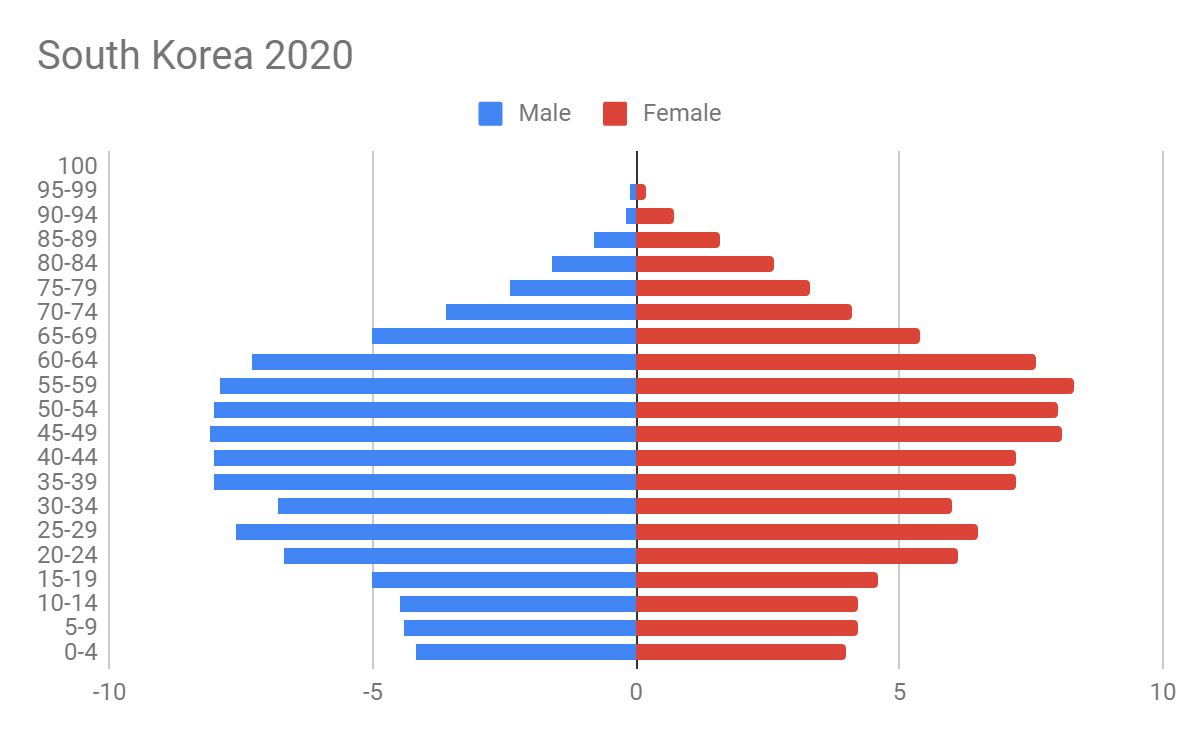 Population pyramids, such as the one above, are a reflection ofUnpredictable populations Rapidly increasing populationsModerately increasing populationsSlowly increasing populationsDeclining populations 2. Based on the population pyramid above, which statement best predicts the issue this country will likely face in the future.  Building enough schools to accommodate childrenFurnishing enough housing for their populationEquipping women with adequate educationProviding social services for the elderlyDeveloping the infrastructure for industrialization3. Countries with a population pyramid such as the one above, would most likely implementPro-industrialization policiesAnti-industrialization policiesEquality policiesAnti-natalist policiesPro-natalist policies4. A recent article in the Washington Post stated: “Although we seldom think about them this way, most American communities as they exist today were built for the spry and mobile. We've constructed millions of multi-story, single-family homes where the master bedroom is on the second floor, where the lawn outside requires weekly upkeep, where the mailbox is a stroll away. We've designed neighborhoods where every day errands require a driver's license.”  The description of homes and neighborhoods in the United States is becoming an issue in many countries in North America, Western Europe, and East Asia due most directly to an increase in the _________ Total Fertility RateAging PopulationSex structureRate of Natural IncreaseCrude Birth Rate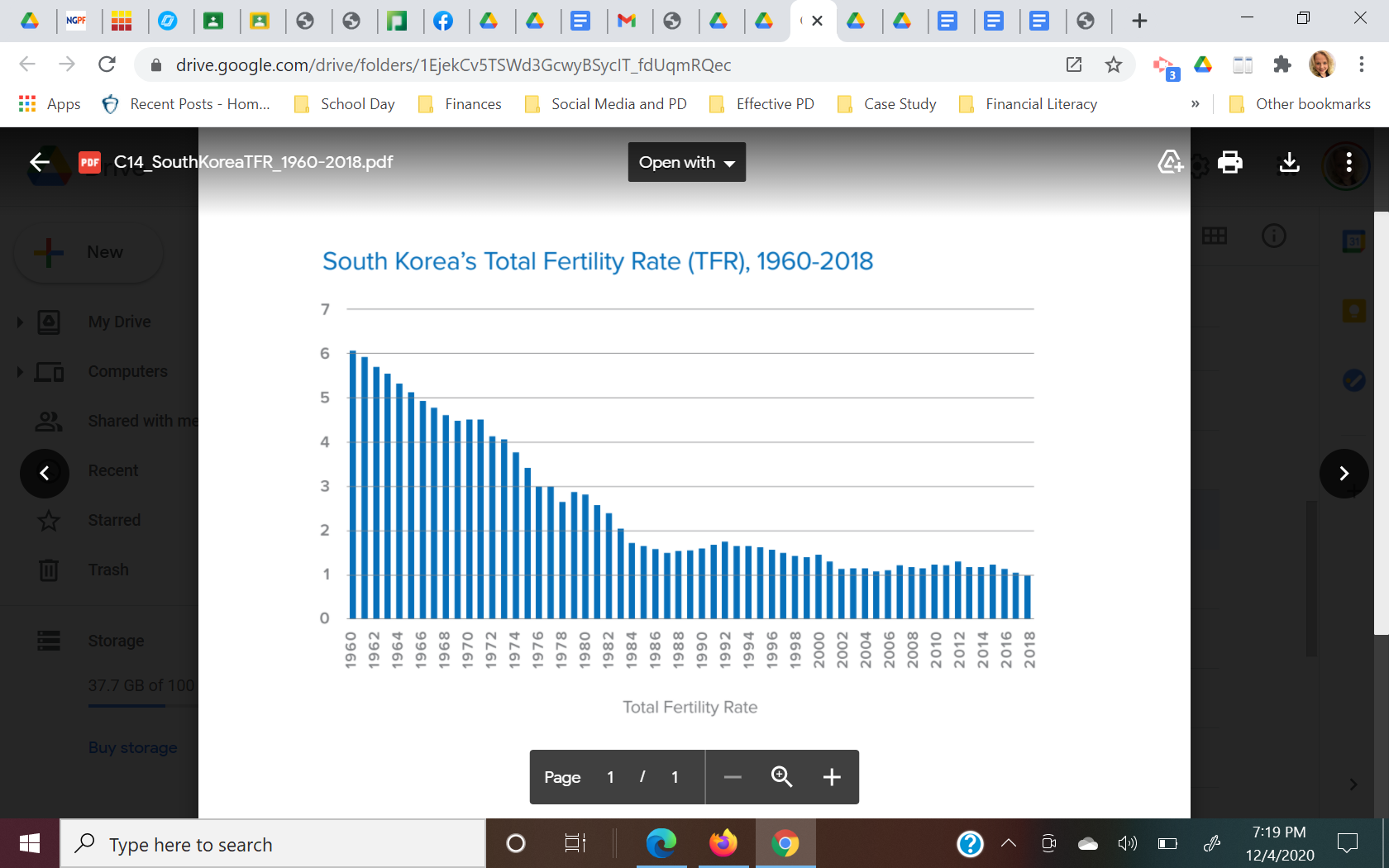 5. The chart above shows that, since 1984, the Total Fertility Rate of South Korea isExperiencing declining migrationBelow replacement levelAt replacement levelAbove replacement levelExperiencing rapid fluctuationsName: ______________________________________________ Period: ________________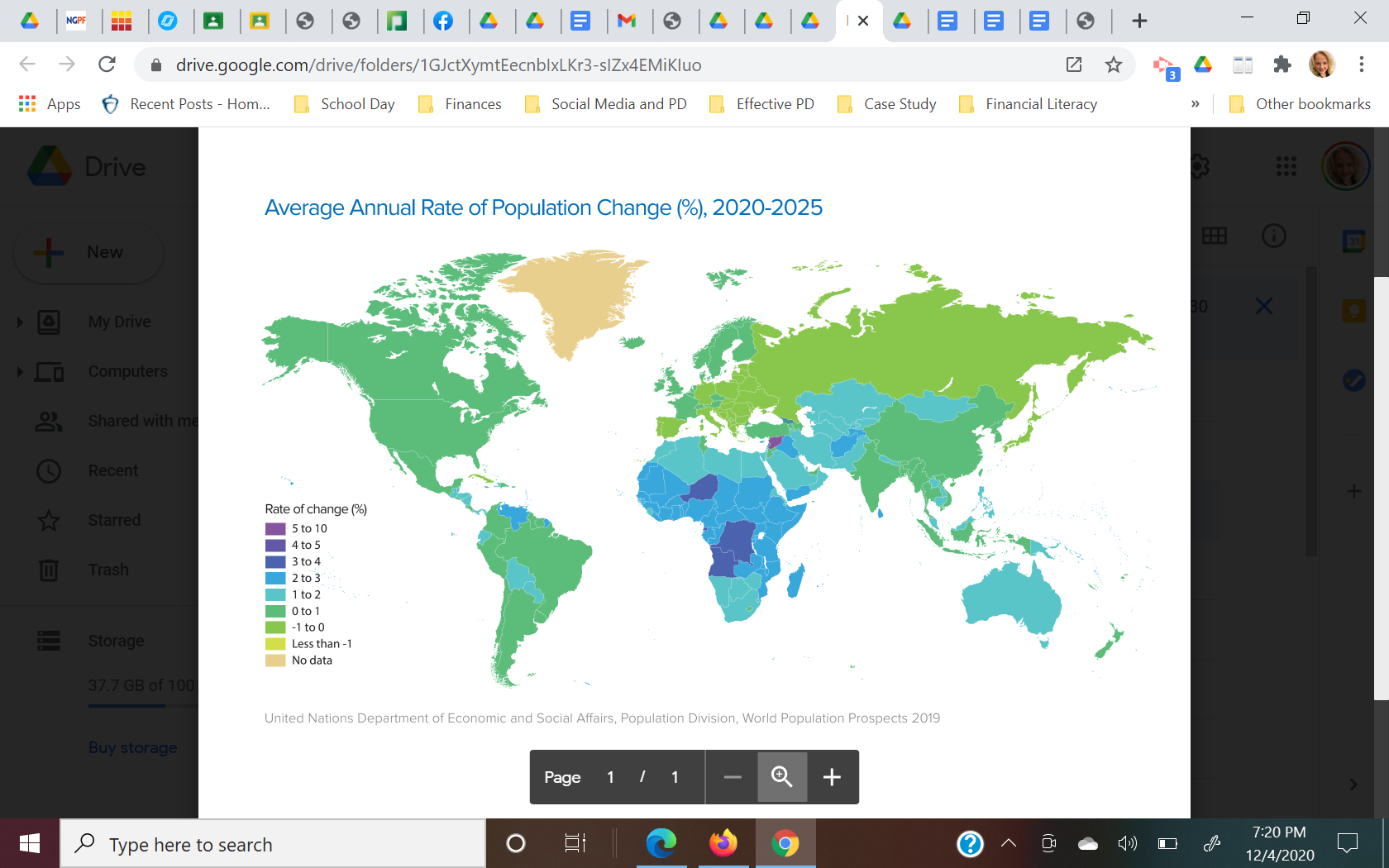 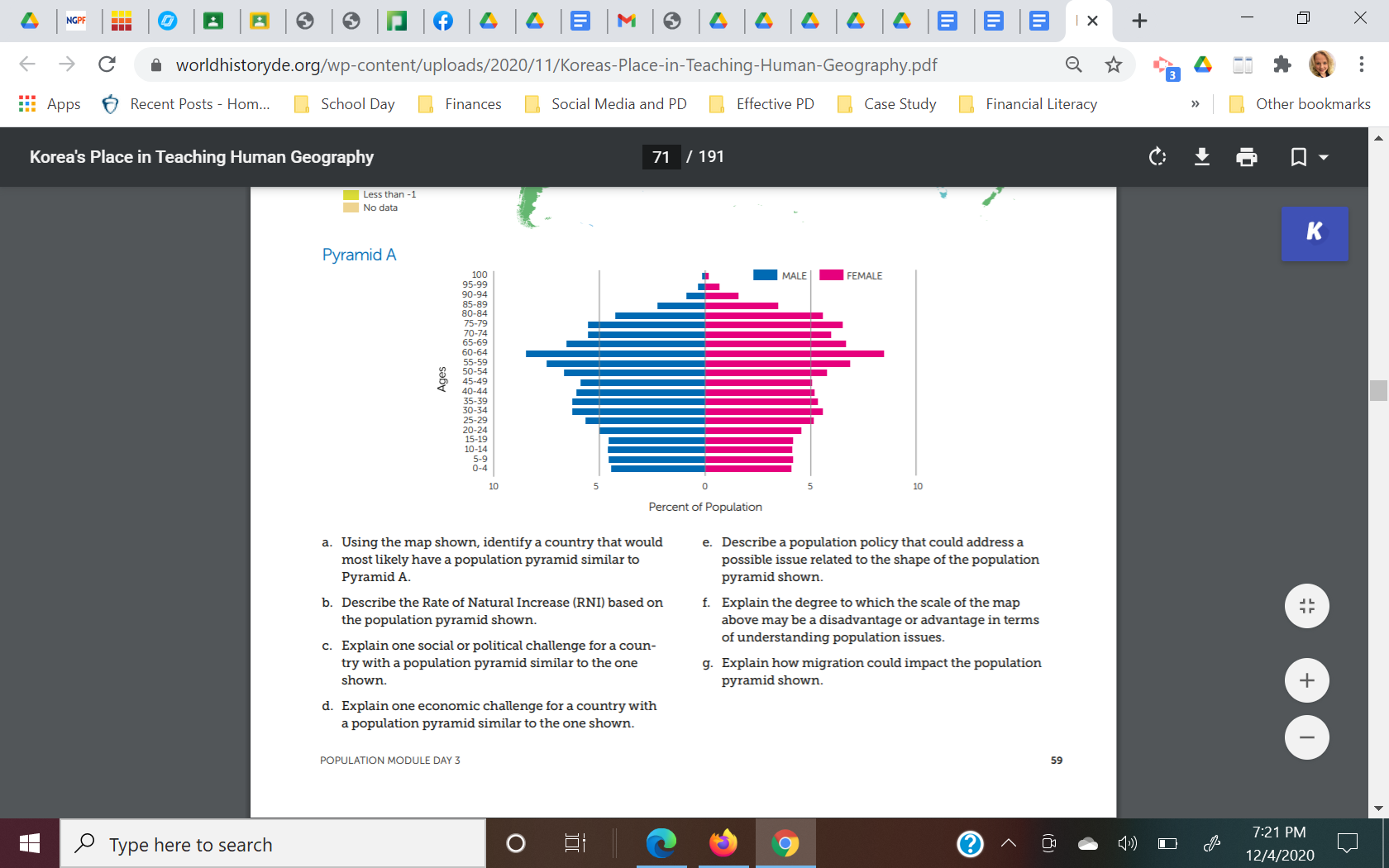 Using the map shown, identify a country that would most likely have a population pyramid similar to Pyramid A.Describe the Rate of Natural Increase (RNI) based on the population pyramid shown.Explain one social or political challenge for a country with a population pyramid similar to the one shown.Explain one economic challenge for a country with a population pyramid similar to the one shown.Describe a population policy that could address a possible issue related to the shape of the population pyramid shown.Explain the degree to which the scale of the data on the map above may be a disadvantage or advantage in terms of understanding population issues.Explain how migration could impact the population pyramid shown.*Teachers can use this Key to guide assessment and student peer assessment.   Using the map shown, identify a country that would have a population pyramid similar to country “A”Albania		 Belarus 	Bulgaria	Croatia		Estonia		 Germany 	 Greece		 Italy 		Japan 		Kosovo 		Latvia 		Lithuania  Moldova 	Montenegro 	N. Macedonia 	Poland 		Portugal	 Romania Russia 	 	Serbia 		Slovenia 	Spain 		UkraineDescribe the Rate of Natural Increase based on the population pyramid shown.The RNI shows no growth or negative growth (accept either), since the bottom cohorts are small compared to the middle and elderly population.Note: The command term is “describe,” so a student must do more than identify (i.e., “negative growth”) and instead must describe how/why the RNI shows no or negative growth.C. Explain one social or political challenge for a country with a population pyramid similar to the one shown.POLITICAL:Shifting demographics cause voters to have different priorities (social safety net vs. schools, etc.)Politicians focus more on the elderly because they are the largest demographicSOCIAL:The challenge of providing for an aging population (social programs)Closing and/or consolidating schools due to the lack of younger population, which then creates issues with access to schoolsClosing colleges due to the lack of younger population, which then makes access more challengingFocusing on elderly concerns (i.e., assisted care facilities instead of preschools, etc.)D. Explain one economic challenge for a country with a population pyramid similar to the one shown.Shrinking workforceShrinking consumer baseShrinking economyCosts of providing elder services (i.e., Increased health care burdens)Note: For all challenges, the explanation should include a phrase similar to “because there are many younger and older people, but not many between 16-64 (high dependency ratio).”It is not enough simply to state the challenges; students must explain them.E. Describe a population policy that could address a possible issue related to the shape of the population pyramid shown. A pronatalist policy (students may also say “a policy aimed at increasing birth rates” or something similar) such as one that:Provides tax credits for childrenPays for childcareOffers flexible work hoursOffers maternity leaveHas a nationalistic appealMakes social claims of a happier life with more childrenReduces access to contraceptivesNote: Students must describe a policy, not just identify one, to earn creditF. Explain the degree to which  the scale of the data on the map above may be a disadvantage or advantage in terms of understanding population issues.The country scale can be beneficial because, in contrast to a map at the regional scale (e.g., East Asia), each country typically controls its own policies (population and migration) and those policies will apply to the entire unit.The country scale is a hindrance to understanding population concerns because the country scale does not show variations within the country; for example, urban areas tend to have fewer young children than rural areas (or a lower TFR, RNI, etc.).Note: An answer that talks about the global scale is not automatically wrong, but since the scale of analysis is at the country level the student must get to that idea for credit.G. Explain how migration could impact the population pyramid shown.
Guest workers or permanent migrants are often of working age, which can then alter the dependency ratio, easing the economic burden, etc.A population pyramid of this shape is typically associated with countries that are NICs (Newly Industrialized Countries) or MEDCs (More Economically Developed Countries), so there will likely be positive net migration, resulting in more people who are of working age.SKILL FOCUS:  Spatial Relationships, Data Analysis,  Scale AnalysisCONTENT:  ENDURING UNDERSTANDING SPS-2Spatial Relationships:  Describe spatial patterns, networks and explain a likely outcome in a geographic scenario using geographic concepts, processes, models, or theoriesData Analysis: Explain patterns and trends in maps and in quantitative and geospatial data to draw conclusions.Scale Analysis:  Identify the scale of analysis presented by maps, quantitative and geospatial data, images, and landscapesChanges in population have long-and short-term effects on a place’s economy, culture, and politics.        Topic 2.9 - Aging Populations       Topic 2.7 - Population PoliciesDAY 1How does scale affect our analysis of geographic trends?DAY 1CLASS ACTIVITY:  Identify and Analyze Demographic Trends and Scales of AnalysisStudents will identify and analyze demographic statistics at different scales of analysis and work collaboratively to  predict challenges presented by those trends. DAY 1AP SKILL ALIGNMENT  Skill Category 2.A  Describe spatial patterns, networks, and relationships.Skill Category 3.C   Explain patterns and trends in maps and in quantitative and geospatial data to                                            draw conclusionsSkill Category 5.A   Identify the scales of analysis presented by maps, quantitative and geospatial data,                                       images, and landscapesDAY 2What challenges are presented by an aging population?DAY 2CLASS ACTIVITY:  Analyzing Population Policies in South KoreaStudents will identify and analyze antinatalist and pronatalist population policies in South Korea and apply their knowledge to explain why a society may want to promote or discourage population growth.DAY 2AP SKILL ALIGNMENTSkill Category 2.C   Explain a likely outcome in a geographic scenario using geographic concepts,                                   processes, models, or theories.Skill Category 3.E.  Explain what maps or data imply or illustrate about geographic principles,                                  processes, and outcomes.DAY 3CLASS ACTIVITY:  Concept Mapping and AP-Aligned AssessmentStudents will connect vocabulary and concepts via a concept-mapping activity and then demonstrate understanding as they answer five Multiple Choice Questions (MCQs) and one Free Response Question (FRQ) with two stimuli.
AP-ALIGNED ASSESSMENT:  Free-Response Question (FRQ) and Multiple Choice Questions (MCQs)DAY 3CLASS ACTIVITY:  Concept Mapping and AP-Aligned AssessmentStudents will connect vocabulary and concepts via a concept-mapping activity and then demonstrate understanding as they answer five Multiple Choice Questions (MCQs) and one Free Response Question (FRQ) with two stimuli.
AP-ALIGNED ASSESSMENT:  Free-Response Question (FRQ) and Multiple Choice Questions (MCQs)DAY 1   STIMULUS TYPE                                            DESCRIPTION                                                        .                                                           Population Pyramid		East Asia Population, 2020	Population Pyramid		Projected East Asia Population, 2050			Data Chart			East Asia Demographic Indicators	Population Pyramid		Population of South Korea, 2020			Population Pyramid		Projected Population of South Korea, 2050			Data Chart			South Korea Demographic IndicatorsMap			Average Projected Annual Rate of World Population Change (%)Population Pyramid		World Population, 2020			Population Pyramid		Projected World Population, 2050			Data Chart			World Demographic Indicators	Graph                                        Fertility Rates, South Korea, Selected Provinces, 2017Map			Ratio of Elderly Population in South Korea by Province, 2010Population Pyramid		Seoul, 2010Population Pyramid		Jeollanam-do, 2010DAY 2           STIMULUS TYPE                                     DESCRIPTION                                                              Population Pyramids		South Korea, 1965, 1975, 1995, 2015	Poster			Antinatalist South Korean Government PosterPoster			Antinatalist South Korean Government PosterText Excerpt		South Korea's Child Care PolicyGraph			South Korea’s TFR, 1960-2018Text Excerpt		Field Note About Changing Family Sizes in KoreaText Excerpt		Korea Endorses Loop for Birth ControlText Excerpt		Government Support for Housing For Families With 3+ ChildrenPoster			Antinatalist South Korean Government PosterPoster			Antinatalist South Korean Government PosterGraph			Percentage of South Korean Women Using Contraception (Ages 15-49)Text Excerpt		South Korea’s Saero-Maji Pronatalist PlanDAY 3     STIMULUS TYPE                                                DESCRIPTION                                                     Population Pyramid		Population of South Korea, 2020Text Excerpt		“U.S. Homes Problematic for Aging Population”Graph                                      Total Fertility Rate of South Korea Since 1984Map			Average Projected Annual Rate of World Population Change (%)Population Pyramid		Projected East Asia Population, 2050AP curriculum Framework referenceEnduring Understanding SPO-2Changes in population have long-and short-term effects on the economy, culture, and politics of places.     Topic 2.9 - Aging Populations     Topic 2.7- Population PoliciesOVERVIEWStudents will work with the important terms and concepts from this module to review the essential content and skills.  Working in groups, students will manipulate the important terms and concepts into a concept map that should begin with a central term or concept.  Upon completing the task, groups rotate to other group concept maps to reflect on their synthesis, leading to interactive conversations and deeper review of the content as students make meaning individually and collaboratively. Then, students are given the opportunity to complete five AP-style multiple choice questions (MCQs) and one AP-style stimulus-based free response question (FRQ).Materials needed For Day 3:Day 3 HandoutsDay 3 Student Handout (1 per student)Day 3 Multiple Choice Question (MCQ) AssessmentDay 3 Free Response Question (FRQ) AssessmentDay 3 Free Response Question (FRQ) Assessment Teacher KeySEQUENCE OF INSTRUCTIONName: ______________________________________________ Period: ________________Day 3 MCQ Assessment Day 3 FRQ Assessment Day 3 FRQ Assessment Teacher Key